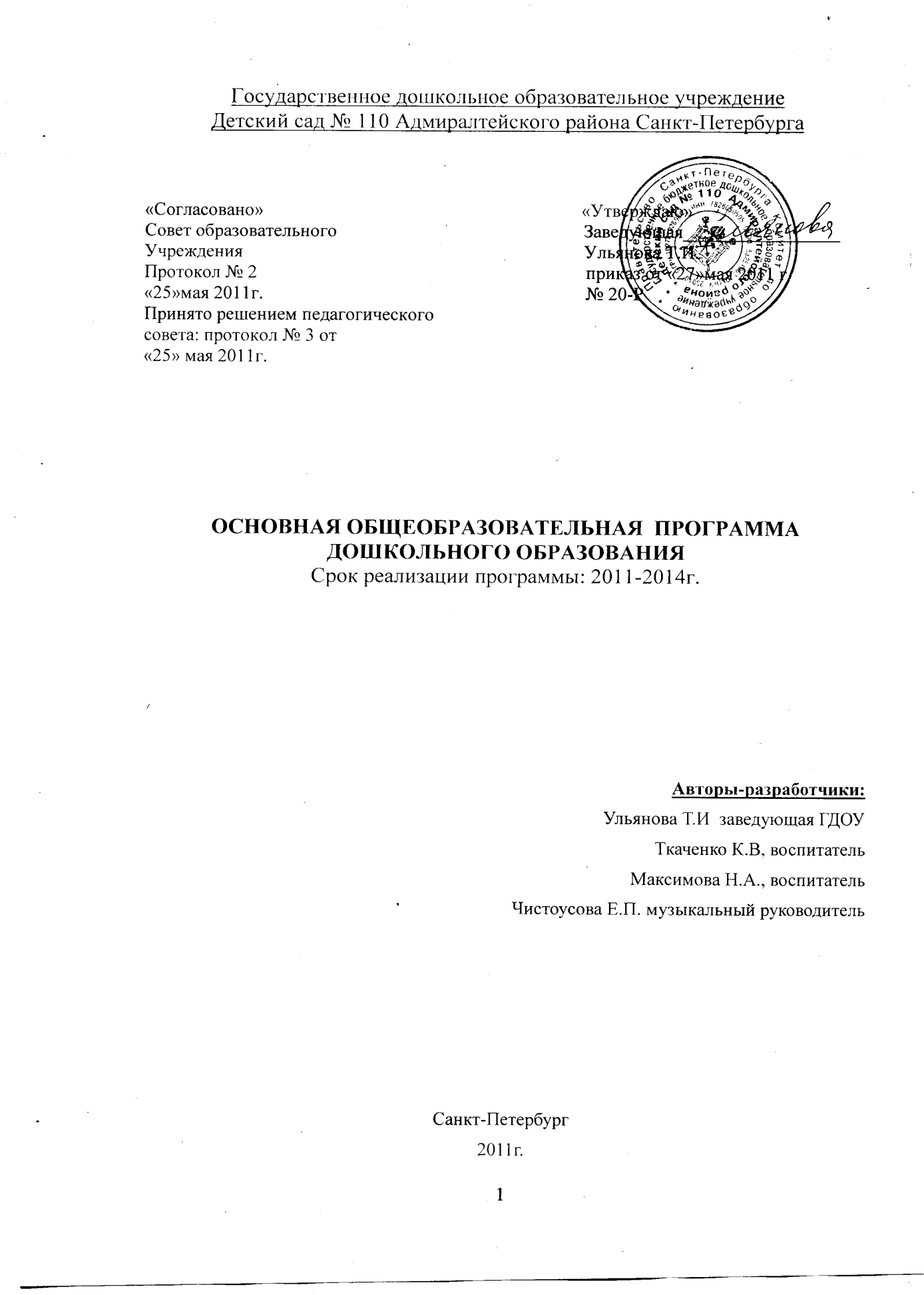 Содержание (образовательной программы)Пояснительная запискаДеятельность дошкольного образовательного учреждения в соответствии с Законом РФ «Об образовании» обеспечивает помощь семье в воспитании детей, дошкольного возраста, формирования предпосылок учебной деятельности, обеспечивающих социальную успешность, сохранение и укрепление их физического и психического здоровья, развитии индивидуальных способностей. Дошкольное образование в государственном дошкольном образовательном учреждении Детский сад № 110 Адмиралтейского района Санкт-Петербурга  осуществляется в соответствии с настоящей основной общеобразовательной программой дошкольного образования, разработанной на основе примерной основной общеобразовательной программе дошкольного образования «От рождения до школы» под редакцией Н.Е. Вераксы, Закона РФ «Об образовании» (ст.14), Типового положения о ДОУ (раздел II, п.21), в соответствии с Федеральными  государственными требованиями к структуре основной общеобразовательной программы дошкольного образования.  Срок реализации данной программы: 3 годаОсновная образовательная программа может корректироваться  в связи с изменениями:-  нормативно-правовой базы дошкольного образования,-  образовательного запроса родителей,-  видовой структуры групп и др.Раздел11.1.Возрастные и индивидуальные особенности контингента детей, воспитывающихся в образовательном учреждении.Режим жизнедеятельности детей в ГДОУ разработан на основе федеральных государственных требованиях к структуре основной общеобразовательной программе дошкольного образования (приказ № 655 МО РФ от 5 марта .), СанПиН 2.4.1.2660-10 от 22 июля ., Изменений N 1 к СанПиН 2.4.1.2660-10 от 22 декабря . N 19342, примерной  основной общеобразовательной программе дошкольного образования «От рождения до школы» под редакцией Н.Е. Вераксы ГДОУ обеспечивает воспитание, обучение и развитие, а также присмотр, уход и оздоровление детей в возрасте от 1 до 3 лет.В дошкольном образовательном учреждении функционирует 4 возрастные группы:Первая  группа детей раннего возраста (1-2 лет) – 2 группы;I младшая группа (2-3 лет) – 2 группы;Возрастные особенности психического развития детей раннего возраста (от 1 до 2 лет).Возрастные особенности психического развития детей младшего дошкольного возраста (от 2 до 3 лет).1.2. Приоритетные направления деятельности ГДОУ по реализации основной общеобразовательной программы дошкольного образования.ГДОУ является детским садом общеразвивающей направленности Направленность деятельности групп детского сада отвечает  образовательным запросам родителей воспитанников. Приоритетной деятельностью ГДОУ в группах для детей раннего  возраста является обеспечение условий для полноценного развития в соответствии с возрастными и психическими особенностями детей раннего возраста.1.3. Цели и задачи деятельности образовательного учреждения по реализации основной общеобразовательной программы дошкольного образования.Целевыми ориентирами в соответствии с федеральными государственными требованиями являются:- формирование общей культуры;- развитие физических, интеллектуальных и личностных качеств;- формирование предпосылок учебной деятельности, обеспечивающих социальную успешность;- сохранение и укрепление здоровья детей дошкольного возраста.С целью эффективной реализации этих направлений ГДОУ ставит перед собой на 2011-2014г. следующие цель и задачи:Цель: Создать оптимальные условия для личностно-ориентированного взаимодействия участников образовательного процесса: детей-педагогов-родителей,создание благоприятных условий для полноценного проживания ребенком дошкольного детства, формирование основ базовой культуры личности, всестороннее развитие психических и физических качеств в соответствии с возрастными и индивидуальными особенностями, подготовка к жизни в современном обществе, обеспечение безопасности жизнедеятельности дошкольника.С целью эффективной реализации этих направлений ГДОУ ставит перед собой следующие задачи:- обеспечить реализацию комплексно-тематического подхода;- использование традиционных и инновационных технологий, направленных на обновление учебно-воспитательного процесса, развитие познавательных способностей детей, детского творчества и на интеллектуальное развитие;  - повышение профессионального мастерства и компетентность педагогов в вопросах реализации основной общеобразовательной программы.      - обеспечить деятельный  подход к организации образования,  включение познавательного компонента в разнообразные виды и формы организации детской деятельности.1.4.Особенности осуществления образовательного процессаНационально-культурные. Содержание дошкольного образования в ГДОУ включает в себя вопросы истории и культуры родного города, природного, социального и рукотворного мира, который с детства окружает маленького петербуржца. Поликультурное воспитание дошкольников строится на основе изучения национальных традиций семей воспитанников ГДОУ. *  знакомство с народными играми, народными игрушками и национальными куклами;*  приобщение к музыке, устному народному творчеству, художественной литературеКлиматические.Климатические условия Северо-Западного региона имеют свои особенности: недостаточное количество солнечных дней и повышенная влажность воздуха. Исходя из этого, в образовательный процесс ДОУ включены мероприятия, направленные на оздоровление детей и предупреждение утомляемости:–  устанавливаются каникулы, в период которых создаются оптимальные условия для самостоятельной двигательной, игровой, продуктивной и музыкально-художественной деятельности детей, проводятся музыкальные и физкультурные досуги. В холодное время года уменьшается пребывание детей на прогулке. В теплое время –  жизнедеятельность детей, преимущественно, организуется на открытом воздухе. Один раз в месяц в дошкольных группах проводятся тематические Дни здоровья. Содержание образовательной работы в такие дни направлено формирование основ культуры здоровья у дошкольников.  Режим дня насыщается активной двигательной деятельностью, играми, решением занимательных задач, встречами с интересными людьми, «персонажами» любимых книг и др.  Итогом таких дней являются проведение совместных мероприятий с родителями: физкультурных праздников, досугов.1.5.Принципы и подходы к формированию ПрограммыГуманистический характер дошкольного образования, предполагающий:- поворот образовательного учреждения к ребенку, уважение его личности, достоинства, доверия к нему, принятия его личных целей, запросов и интересов;- создание максимально благоприятных условий для раскрытия и развития способностей ребенка, для его полноценной жизни на каждом из возрастных этапов. При этом уровень развития ребенка - мера качества работы педагога.ООП учреждения предусматривает базирование воспитательно - образовательной системы учреждения на следующих  принципах:1.Принцип развивающего образования, в соответствии с которым главной целью дошкольного образования является развитие ребенка, его личностных качеств2. Принцип научной обоснованности и практической применимости (содержание программы должно соответствовать основным положениям возрастной психологии и дошкольной педагогики, при этом иметь возможность реализации в массовой практике дошкольного образования)3. Принцип интеграции содержания дошкольного образования в соответствии с возрастными возможностями и особенностями детей, спецификой и возможностями образовательных областей. Используются следующие формы реализации принципа интеграции:-интеграция на уровне содержания и задач психолого-педагогической работы-интеграция по средствам организации и оптимизации образовательного процесса- интеграция детских деятельностей4. Комплексно-тематический принцип построения образовательного процесса:-объединение комплекса различных видов специфических детских деятельностей вокруг единой «темы»: «организующие моменты», «тематические недели», «события», «реализация проектов», «сезонные явления в природе», «праздники».-тесная взаимосвязь и взаимозависимость с интеграцией детских деятельностей5.Принцип разнообразия форм, видов и способов организации детской деятельности и интеграции усилий семьи и ДОУ в  вопросах воспитания и развития детей.Раздел 2 2.1 Организация режима пребывания детей 
в образовательном учреждении       Режимы дня в разных возрастных группах разработаны на основе Примерных  режимов дня  Программы воспитания и обучения в детском саду, санитарно-эпидемиологических правил и нормативов СанПиН 2.4.1.2660-10 «Санитарно-эпидемиологические требования к устройству, содержанию и организации режима работы в дошкольных организациях», изменений к ним (СанПиН 2.4.1. 2791 -10) и скорректированы с учетом ФГТ к структуре основной общеобразовательной программы дошкольного образования.        Ежедневная организация жизни и деятельности детей строится на основе учета возрастных и индивидуальных особенностей и социального заказа родителей и предусматривает личностно-ориентированный подход к организации всех видов детской деятельности.В ГДОУ разработаны режимы:  ( Приложение №1)- режим дня;     - щадящие режимы для часто болеющих  детей   - адаптационный режим для детей раннего возраста. 2.2 Проектирование воспитательно-образовательного процесса в соответствии с контингентом воспитанников, их индивидуальными и возрастными особенностями.       Образовательный процесс в детском саду предусматривает решение программных образовательных задач в рамках непосредственно образовательной деятельности и при  проведении режимных моментов и включает в себя: - совместную взросло-детскую (партнерскую) деятельность; - свободную самостоятельную деятельность детей.В первом блоке содержание организуется комплексно-тематически, во втором – в соответствии с традиционными видами детской деятельности. Образовательный процесс в ДОУ строится:- на адекватных возрасту формах работы с детьми, максимальном развитии всех специфических детских видов деятельности и, в первую очередь, предметно-игровая деятельность и игры как ведущего вида деятельности ребенка-дошкольника.- на использовании современных личностно-ориентированных технологий,  направленных на партнёрство, сотрудничество и сотворчество педагога и ребёнка.Совместная деятельность предполагает индивидуальную, подгрупповую и групповую формы организации образовательной работы с воспитанниками. Она строится на: - субъектной (партнерской, равноправной) позиции взрослого и ребенка; - диалогическом (а не монологическом) общении взрослого с детьми; - продуктивном взаимодействием ребенка со взрослыми и сверстниками; - -партнерской формой организации образовательной деятельности (возможностью свободного размещения, перемещения, общения детей и др.)Занятия, регламентированные реализуемой в ДОУ Программой воспитания и обучения в детском саду, организуются как совместная интегративная деятельность педагогов с детьми, которая включает различные виды детской деятельности: игру, чтение (восприятие), общение, продуктивную, двигательную, музыкально-художественную, познавательно-исследовательскую и др.)Расписание непосредственно образовательной деятельности, проводимой педагогами с детьми,  при работе по пятидневной неделе, разработано в соответствии с максимально допустимым объемом разных возрастных групп.  (приложение № 2). Для детей раннего возраста от 1 до 3 лет непосредственно образовательная деятельность составляет  не более 1,5 часа в неделю (игровая, музыкальная деятельность, общение, развитие движений). Продолжительность непрерывной непосредственно образовательной деятельности составляет не более 10 мин. Непосредственно образовательная деятельность осуществляется в первую и во вторую половину дня; в теплое время года - на участке во время прогулки.Максимально допустимый объем недельной образовательной нагрузки, включая реализацию дополнительных образовательных программ, для детей дошкольного возраста составляет: Продолжительность непрерывной непосредственно образовательной деятельности для детей      - 2-го года жизни – не более 8 минут      - 3-го года жизни – не более 10 минутМаксимально допустимый объем образовательной нагрузки в первой половине дня не превышает 10 минут. В середине времени, отведенного на непрерывную образовательную деятельность, проводится физкультминутка.    Непосредственно образовательная деятельность физкультурно-оздоровительного и эстетического цикла занимает не менее 50% общего времени, отведенного на непосредственно образовательную деятельность.    Гигиенические регламенты образовательной нагрузки соблюдены в соответствии с СанПин 2.4.1.2660-10:     В середине учебного года (январь, март) для воспитанников средней, старшей и подготовительной групп организуются недельные каникулы, во время которых проводится непосредственно образовательная деятельность только эстетически-оздоровительного цикла.Программа составлена по возрастным группам и охватывает два периода  физического и психического развития детей раннего возраста: от 1 года до 2 лет  и от 2 лет до 3 лет
В Учреждении функционируют 4 группы общеразвивающей направленности: 
- Первая группа детей раннего возраста (1-2 лет) – 2 группы;- 1 младшая группа (2-3 лет) – 2 группы;Самостоятельная деятельность предполагает свободную деятельность воспитанников в условиях созданной педагогами (в том числе совместно с детьми) предметно-развивающей образовательной среды и:- обеспечивает выбор каждым ребенком  деятельности по интересам; - позволяет ему взаимодействовать со сверстниками или действовать индивидуально; - содержит в себе проблемные ситуации и направлена  на самостоятельное решение ребенком разнообразных задач; - позволяет на уровне самостоятельности освоить (закрепить, апробировать) материал, изучаемый в совместной деятельности со взрослым.2.3 Модель организации учебно-воспитательного процесса в детском саду на деньРанний и младший дошкольный возраст                                          2.4  Формы проведения занятий в ДОУРаздел 3Содержание психолого-педагогической работы по освоению образовательных областей.Содержание психолого-педагогической работы по освоению детьми образовательных областей «Физическая культура», «Здоровье», «Безопасность», «Социализация», «Труд», «Познание», «Коммуникация», «Чтение художественной литературы», «Художественное творчество», «Музыка» ориентировано на развитие физических, интеллектуальных и личностных качеств детей. Задачи психолого-педагогической работы по формированию физических, интеллектуальных и личностных качеств детей  решаются  интегрированно в ходе освоения всех образовательных областей наряду с  задачами, отражающими специфику каждой образовательной области, с обязательным психологическим сопровождением, в соответствии с возрастом детей основными направлениями их развития.Задачи образовательных областей по направлениям  решаются   во время образовательной деятельности:  на специально организованных формах обучения;в процессе организации  различных видов детской деятельности (игровой, коммуникативной, трудовой, познавательно-исследовательской, продуктивной,  музыкально-художественной, чтения);образовательную деятельность, осуществляемую в ходе режимных моментов;самостоятельную деятельность детей;взаимодействие с семьями детей по реализации основной общеобразовательной программы дошкольного образования. 3.1.Структура содержания дошкольного образования 3.2 .Интеграция образовательных областей 3.3. Содержание психолого-педагогической работы по освоению образовательной области «ФИЗИЧЕСКАЯ КУЛЬТУРА»Цель: формирование у детей  интереса и ценностного отношения к занятиям физической культурой, гармоничное физическое развитиеЗадачи:- развитие физических качеств (скоростных, силовых, гибкости, выносливости и координации)- накопление и обогащение двигательного опыта (овладение основными движениями)- формирование у воспитанников формирование у воспитанников потребности в двигательной активности и физическом совершенствовании. Здоровье детей является главным условием и показателем личностно-направленного образования. Оздоровительные мероприятия в детском саду  включают следующие приемы: Традиционные:- создание гигиенических условий;- обеспечение чистого воздуха;- рациональное сочетание температуры воздуха и одежды детей;- закаливание воздухом;- «Дорожки здоровья»;- водные процедуры: умывание холодной водой;- солнечные ванны (летом).Перечисленные приемы наиболее эффективны в сочетании с физическими упражнениями во время ежедневной утренней гимнастики, физкультурных занятиях, а также они способствуют формированию двигательных навыков и основных физических качеств детей (гибкость, быстрота, выносливость, сила, ловкость).Программное обеспечение Содержание психолого-педагогической работы по освоению образовательной области «ЗДОРОВЬЕ»Цель: охрана здоровья детей и формирования основы культуры здоровьяЗадачи:- сохранение и укрепление физического и психического здоровья детей;воспитание культурно-гигиенических навыков; формирование начальных представлений о здоровом образе жизни. С  целью активизации  работы по формированию у детей ЗОЖ (здоровый образ жизни) в Детском саду была  разработана система по формированию представлений и навыков здорового образа жизни. Система воспитательно-образовательной, оздоровительной, профилактической и коррекционной работы. Организационно-методического и материального обеспечения оздоровления детей.Воспитание у детей  ЗОЖ  невозможно без участия родителей. Для повышений активности в реализации ЗОЖ были модифицированы формы работы с родителями: анкетирование, спортивные совместные праздники, совместные обучающие занятия, выставки («Моя спортивная семья» и др.)  и другие совместные мероприятия. Разработано тематическое планирование по ЗОЖ по разным возрастным группам. Регулярно  проводятся беседы о значении физических упражнений, правильного образа жизни и т.д. с детьми, формируя у них интерес и привычку к здоровому образу жизни.                                                                                                                                               Программное обеспечение Содержание психолого-педагогической работы по освоению образовательной области «БЕЗОПАСНОСТЬ»Цель: формирование основ безопасности собственной жизнедеятельности и формирование предпосылок экологического сознания  (безопасности окружающего мира)  Задачи:     -  формирование представлений об опасных для человека и окружающего мира природы ситуациях и способах поведения в них;- приобщение к правилам безопасного для человека и окружающего мира природы поведения; - передачу детям знаний о правилах безопасности дорожного движения в качестве пешехода и пассажира транспортного средства;- формирование осторожного и осмотрительного отношения к потенциально опасным для человека и окружающего мира природы ситуациям. Программное обеспечение Содержание психолого-педагогической работы по освоению образовательной области «СОЦИАЛИЗАЦИЯ»Цель: освоение первоначальных представлений социального характера и включение детей в систему социальных отношений.Задачи:- развитие игровой деятельности детей;- приобщение к элементарным общепринятым нормам и правилам взаимоотношения со сверстниками и взрослыми (в том числе моральным); - формирование положительного отношения к себе; - формирование гендерной, семейной, гражданской принадлежности, нравственной основы патриотических чувств, чувства принадлежности к мировому сообществу. Программное обеспечение Содержание психолого-педагогической работы по освоению образовательной области «ТРУД»Цель: формирования положительного отношения к труду Задачи:- развитие трудовой деятельности (обеспечение освоения детьми разных видов детской трудовой деятельности, адекватных их возрастным и гендерным возможностям);            - воспитание ценностного отношения к собственному труду, труду других людей и    его результатам; - формирование первичных представлений о труде взрослых, его роли в обществе и жизни каждого человека. Программное обеспечение Содержание психолого-педагогической работы по освоению образовательной области «ПОЗНАНИЕ»Цель: развития у детей познавательных интересов, интеллектуального развития детей Задачи:развитие сенсорной культуры;развитие познавательно-исследовательской и продуктивной (конструктивной) деятельности; формирование элементарных математических представлений; формирование целостной картины мира, расширение кругозора детей. Программное обеспечение Содержание психолого-педагогической работы по освоению образовательной области «КОММУНИКАЦИЯ»Цель: овладения конструктивными способами и средствами взаимодействия с окружающими людьми Задачи:- развитие свободного общения со взрослыми и детьми;- развитие всех компонентов устной речи детей (лексической стороны, грамматического строя речи, произносительной стороны речи; связной речи – диалогической и монологической форм) в различных видах детской деятельности; - практическое овладение воспитанниками нормами речи. Программное обеспечение Содержание психолого-педагогической работы по освоению образовательной области «ЧТЕНИЕ ХУДОЖЕСТВЕННОЙ ЛИТЕРАТУРЫ»Цель: формирования интереса и потребности в чтении (восприятии) книг Задачи:- формирование целостной картины мира, в том числе первичных ценностных представлений;- развитие литературной речи; - приобщение к словесному искусству, в том числе развитие художественного восприятия и эстетического вкуса. Программное обеспечение Содержание психолого-педагогической работы по освоению образовательной области «Художественное творчество»Цель: формирование интереса к эстетической стороне окружающей действительности, удовлетворение потребности детей в самовыраженииЗадачи:– развитие продуктивной деятельности детей (рисование, лепка, аппликация, художественные конструирование и труд); – развитие детского творчества; – приобщение к изобразительному искусству.Программное обеспечение Содержание психолого-педагогической работы по освоению образовательной области «МУЗЫКА»Цель: развития музыкальности детей, способности эмоционально воспринимать музыку Задачи:- развитие музыкально-художественной деятельности;- приобщение к музыкальному искусству. Программное обеспечение Решение программных образовательных задач предусматривается в совместной деятельности взрослого и детей и самостоятельной деятельности детей не только в рамках непосредственно образовательной деятельности, но и при  проведении режимных моментов в соответствии со спецификой дошкольного образования (приложение № 3).3.4.Модель реализации образовательных областейСодержание Образовательной программы реализуется с учетом принципа интеграции образовательных областей и комплексно-тематического принципа построения воспитательно-образовательного процесса, который предусматривает объединение комплекса различных видов специфических детских деятельностей вокруг единой «темы». Это позволяет обеспечить целостное представление детей об окружающем мире.Примерный  цикл тем для каждой возрастной группы разработан коллективом ГДОУ  на основе анализа содержания реализуемых комплексной и парциальных образовательных программ  и изучения интересов детей .В качестве видов тем могут выступают «праздники», «традиции детского сада», «сезонные явления в природе», «тематические недели», «реализация проектов», «события».Примерный цикл тем может корректироваться в связи с  актуальными событиями, значимыми для группы/детского сада/города; возникшими интересами детей и др.Раздел 4Планируемые результаты  освоения детьми общеобразовательной программы (промежуточная оценка)          Результаты освоения основных общеобразовательных программ определены в соответствии с требованиями федеральных государственных требований к структуре основной общеобразовательной программы дошкольного образования.  Представленная структура содержания дошкольного образования предполагает в каждой образовательной области решение психолого-педагогических задач, в том числе формирование личностных, интеллектуальных и физических качеств ребенка в различном сочетании.Педагоги  будут оценивать результат освоения по тем параметрам психического развития - качествам, которые показывают развитие ребенка в плане соответствия конкретному психологическому возрасту (в данном случае с учетом его подпериодов – ранний,  младший. Это промежуточные результаты освоения Программы, которые раскрывают динамику формирования интегрированных качеств воспитанниковв каждый возрастной подпериод освоения Программы по всем направлениям развития детей и образовательным областям и  отвечают следующим требованиям:-  соответствия возрастным особенностям детей дошкольного возраста;- возможности достижения их нормально развивающимися детьми в ходе освоения Программы;- проверяемости (достоверности подтверждения их достижения).Промежуточные результаты освоения Программы  Приложение №4	Промежуточные результаты определяются во всех возрастных группах 1 раз в год в конце года (май). 	Итоговые результаты  не определяются. Раздел 5 Мониторинг достижения детьми планируемых результатов освоения ПрограммыСистема мониторинга достижения детьми планируемых результатов освоения Программы (далее - система мониторинга) должна обеспечивать комплексный подход к оценке промежуточных результатов освоения Программы, позволять осуществлять оценку динамики достижений детей и включать описание объекта, форм, периодичности и содержания мониторинга.В процессе мониторинга исследуются физические, интеллектуальные и личностные качества ребенка путем наблюдений за ребенком, бесед, экспертных оценок, критериально-ориентированных методик нетестового типа и др. Мониторинг должен обеспечивать возможность оценки динамики достижений детей, сбалансированность методов, не приводить к переутомлению воспитанников и не нарушать ход образовательного процесса.Содержание мониторинга должно быть тесно связано с образовательными программами обучения и воспитания детей.Обязательным требованием к построению системы мониторинга является использование только тех методов, применение которых позволяет получить необходимый объем информации в оптимальные сроки.	Мониторинг включает в себя 2 компонента: мониторинг образовательного процесса и детского развития.	В  мониторинге участвуют педагоги и специалисты работающие  в учреждении: старшая медсестра, музыкальный руководитель.Педагогическое наблюдение призвана:оптимизировать процесс индивидуального обучения;обеспечить правильное определение результатов обучения;руководствуясь выработанными критериями, свести к минимуму ошибки.Педагогическая оценка включает в себя:определение предмета, состава, содержания педагогической оценки;отбор системы показателей и измерителей;сбор информации;регистрацию полученных данных;сравнение;анализ;интерпретацию полученных данных;прогнозирование;формы представления результатов (презентация, методические разработки, аналитические справки, отчетность перед родителями).План проведения педагогического наблюденияРЕГИОНАЛЬНЫЙ КОМПОНЕНТ, вариативная часть программы, формируемая участниками образовательного процесса.1.Особенности организации образовательного процесса в группах раннего возраста.      Особое внимание в детском саду уделяется самым маленьким воспитанникам. Общеизвестно, что раннее детство – это особый период становления всех органов и систем ребенка. Это возраст, когда происходит «закладка» основ здоровья и характера человека. Именно поэтому крайне важно создать маленькому ребенку в детском саду максимально благоприятные условия для роста, воспитания, развития.Раннее детство – период развития ребенка от 1 года до 3 лет. В период с 1 года до 3 лет изменяется социальная ситуация развития и ведущая деятельность детей. Ведущим видом деятельности ребенка раннего возраста становится – предметная, а ситуативно-деловое общение со взрослым становится формой и средством организации этой предметной деятельности, в которой ребенок осваивает общественно-выбранные способы действия с предметами. Взрослый становится не просто «источником предметов» и помощником в манипуляциях ребенка, но участником его деятельности и образцом для подражания. В группах раннего возраста создана пространственно – развивающая среда, которая стимулирует развитие ребенка: разнообразный дидактический материал, пособия, игры, игрушки. В своей работе педагоги реализуют  “Программу воспитания и обучения в детском саду” под редакцией М.А. Васильевой, а также используют инновационную общеобразовательную программу под редакцией Н.Е. Вераксы, Т.С.Комаровой и М.А.Васильевой , парциальную программу «Кроха» под редакцией Г.Г. Григорьевой, Н.П Кочетовой и пособия К.Л. Печоры «Развитие и воспитание детей раннего возраста», Л.Н. Павловой, В.М. Сотниковой. Система работы по раннему возрасту в дошкольном учреждении состоит из 4 блоков:Первый блок. Оздоровительная направленность образовательного процесса– это:использование в режимных моментах дыхательной гимнастики, комплекса упражнений для охраны зрения; строгий контроль развития детей, который помогает своевременному обнаружению отставаний в развитии и организации индивидуального подхода; использование при организации занятий приемов сюрпризности, занимательности, наглядности; создание условий для положительного эмоционального состояния детей. Второй блок. Обеспечение психологической безопасности личности ребенка предусматривает:создание предметно-развивающей среды соответствующей возрасту; вариативность режима;разнообразие будней;правильная организация общения (исключение авторитарного стиля);использование музыкальных пауз и приёмов психогимнастики; строгое дозирование нагрузок; разработку программ психолого-педагогического сопровождения развития детей (комплексное); исключение интеллектуально-физических и психоэмоциональных перегрузок путем рационального построения режима жизнедеятельности детей раннего возраста. Третий блок. Лечебно – профилактическая работа, которая включает в себя:тщательный уход за детьми;формирование у них культурно-гигиенических навыков; организацию закаливания, сна. Четвертый блок. Социально-педагогическая и психологическая поддержка семей обеспечивается:организацией предварительной работы с родителями детей, поступающих в детский сад на следующий учебный год; организацией работы с тяжело адаптирующимися детьми, с семьями группы риска; организацией родительских консультаций с целью ознакомления взрослых с возрастными особенностями детей и обучения родителей приемам взаимодействия с детьми раннего возраста.(режим работы, результаты освоения программы даны в Основной части общеобразовательной Программы)Особенности развития детей раннего возраста:Соотношение режимных процессов в течение дняЗанятия (традиционные, интегрированные), игры-развлечения, наблюдения и экскурсии проводятся ежедневно с группой детей в первую половину дня.      Адаптационные, коррекционно-развивающие мероприятия проводятся с подгруппой детей во второй половине дня. Подгруппа для занятий не более 7–9 человек.      В теплое время года максимальное число занятий и других мероприятий проводится на участке во время прогулки.      Физкультурные и музыкальные занятия проводятся в зале со всей группой.2.Построение развивающей среды в ДОУСреда, окружающая детей в детском саду, должна обеспечивать безопасность их жизни, способствовать укреплению здоровья и закаливанию организма каждого их них.Непременным условием построения развивающей среды в детском саду является опора на личностно-ориентированную модель взаимодействия между детьми и взрослыми.Стратегия и тактика построения среды определяется особенностями личностно-ориентированной модели воспитания. Её основные черты таковы:Взрослый в общении с детьми придерживается положения: «Не рядом, не над, а вместе!» Его цель – содействовать становлению ребёнка как личности Это предполагает решение следующих задач: Обеспечить чувство психологической защищённости – доверие ребёнка к миру Радости существования (психологическое здоровье) Формирование начал личности (базис личностной культуры) Развитие индивидуальности ребёнка – не «запрограммированность», а содействие развитию личности) Знания, умения, навыки рассматриваются не как цель, как средство полноценного развития личности. Способы общения – понимание, признание, принятие личности ребёнка, основные на формирующейся у взрослых способности стать на позицию ребёнка, учесть его точку зрения, не игнорировать его чувства и эмоции. Тактика общения – сотрудничество. Позиция взрослого – исходить из интересов ребёнка и перспектив его дальнейшего развития как полноценного члена общества. Исключительное значение в воспитательном процессе придаётся игре, позволяющей ребёнку проявить полную активность, наиболее полно реализовать себя.Игровое пространство должно иметь свободно определяемые элементы в рамках игровой площади, которые давали бы простор изобретательству, открытиям.Эти положения личностно-ориентированной модели обнаруживают себя в следующих принципах построения развивающей среды в дошкольных учреждениях:принцип дистанции, позиции при взаимодействии принцип активности, самостоятельности, творчества принцип стабильности, динамичности принцип комплексирования и гибкого зонирования принцип эмоциогенности среды, индивидуальной комфортности и эмоционального благополучия каждого ребёнка и взрослого принцип сочетания привычных и неординарных элементов в эстетической организации среды принцип открытости – закрытости принцип учёта половых и возрастных различий детей.  Варианты построения развивающей средыЗонирование пространства осуществляется мобильными средствами – расстановкой мебели и оборудования. Один из основных факторов, определяющих возможность реализации принципа активности – создание игровой среды, обеспечивающей ребёнку возможность двигаться. 3.Динамичность реализуется с помощью раздвижных перегородок, ширм. элемент стабильности – «домашняя зона» с мягкой мебелью, журнальным столиком и т. д. Принцип эмоциогенности среды реализуется созданием в группе определённых «семейных традиций» Достраивание определённых деталей интерьера детьми Включение в интерьер крупных игрушек-символов Места, где размещаются репродукции картин, фотографии детей, их родителей, братьев, сестёр. Принцип открытости обществу – это функциональная интеграция дошкольного учреждения другими учреждениями социально-культурного назначения: детскими театрами, музыкальными и артистическими коллективами, которые выступают непосредственно в детском саду. Создание и обновление предметно-развивающей среды3.Сотрудничество с семьей В современных  условиях дошкольное образовательное учреждение является единственным общественным институтом, регулярно и неформально взаимодействующим с семьей,  то есть  имеющим возможность оказывать  на неё  определенное влияние.      В основу совместной деятельности семьи и дошкольного учреждения заложены следующие принципы:единый подход к процессу воспитания ребёнка;открытость дошкольного учреждения для родителей;взаимное доверие  во взаимоотношениях педагогов и родителей;уважение и доброжелательность друг к другу;дифференцированный подход к каждой семье;равно ответственность родителей и педагогов.На сегодняшний день в ДОУ  осуществляется интеграция общественного и семейного воспитания дошкольников со следующими категориями родителей:		- с семьями воспитанников;		- с  будущими родителями. Приведя ребенка в детский сад, родители хотят чтобы их детям обеспечивали широкий спектр знаний, развивали умения, навыки общения, выявляли способности. Однако без тесного взаимодействия с семьей решить эти проблемы практически невозможно. Поэтому основной целью  взаимодействия с родителями мы считаем:Возрождение традиций семейного воспитания и вовлечение семьи в воспитательно-образовательный процесс Задачи:формирование психолого- педагогических знаний родителей;приобщение родителей к участию  в жизни ДОУ; оказание помощи семьям воспитанников в развитии, воспитании и обучении детей; изучение и пропаганда лучшего семейного опыта.Система работы с родителями  включает:ознакомление родителей с результатами работы ДОУ на общих родительских собраниях, анализом участия родительской общественности в жизни ДОУ;ознакомление родителей с содержанием работы  ДОУ, направленной на физическое, психическое и социально-эмоциональное развитие ребенка;участие в составлении планов: спортивных и культурно-массовых мероприятий, работы родительского комитета обучение конкретным приемам и методам воспитания и развития ребенка в разных видах детской деятельности на семинарах-практикумах, консультациях и открытых занятиях. Наименование№ стр.Пояснительная записка4  1.1.Возрастные  и индивидуальные особенности контингента  детей воспитывающихся в образовательном учреждении5        От 1до 2лет6        От 2 до 3 лет7 1.2. Приоритетные направления деятельности образовательного учреждения по реализации основной общеобразовательной программы дошкольного образования81.3. Цели и задачи деятельности образовательного  учреждения по реализации основной общеобразовательной программы дошкольного образования.8 1.4. Особенности осуществления образовательного процесса (национально-культурные, климатические).101.5.Принципы и подходы к формированию Программы11Раздел 22.1 Организация режима пребывания детей 
в образовательном учреждении         132.2 Проектирование воспитательно-образовательного процесса в соответствии с контингентом воспитанников, их индивидуальными и возрастными особенностями.132.3Модель организации учебно-воспитательного процесса в детском саду на день172.4 Формы проведения занятий в ДОУ18Раздел 3Содержание психолого-педагогической работы по освоению образовательных областей.193.1.Структура содержания дошкольного образования 203.2 .Интеграция образовательных областей 213.3. Содержание психолого-педагогической работы по освоению образовательной области: 26Физическая культура26Здоровье28Безопасность29Социализация31Труд32Познание33Коммуникация35Чтение художественной литературы36Художественное творчество 36Музыка383.4.Модель реализации образовательных областей40Раздел 4Планируемые результаты  освоения детьми общеобразовательной программы (промежуточная оценка)41Раздел 5 Мониторинг достижения детьми планируемых результатов освоения Программы42РЕГИОНАЛЬНЫЙ КОМПОНЕНТ, вариативная часть программы, формируемая участниками образовательного процесса.1.Особенности организации образовательного процесса в группах раннего возраста.2.Особенности организации образовательного процесса в группе старшего возраста.3.Построение развивающей среды в ДОУ4.Сотрудничество с семьей5.Взаимодействие с социальными партнерами.45Приложения:№1 Режим дня№2 Расписание  непосредственно образовательной деятельности№3 Формы образовательной деятельности по областям№4 Комплексно-тематическое планирование№5 промежуточные результаты освоения программыВедущие социальные потребности и интересы ребенкаВедущая деятельностьНаблюдаемые в данный период развития основные психологические изменения в личности ребенка.Личностное  общение со взрослымиПотребность в впечатлениях Потребность в движенияхПредметно–манипулятивная деятельность *Развитие наглядно-действенной формы мышления.*Практическая предметная деятельность детей — важный этап перехода от практического опосредования к умственному, она создает условия для последующего развития понятийного, речевого мышления. В процессе выполнения действий с предметами и обозначения действий словами формируются мыслительные процессы ребенка. * В процессе общения со взрослыми на втором году жизни у ребенка формируется эмоциональная реакция на похвалу. (зарождение эмоциональной реакции на похвалу создает внутренние условия для развития самооценки, самолюбия, для формирования устойчивого положительно-эмоционального отношения малыша к себе и к своим качествам).*Сенсорное развитие(совершенствование ощущений, восприятий, наглядных представлений).Ситуативно-деловое общение со взрослымиПотребность во внешних впечатлениях Потребность в движенияхПредметно–игровая деятельность *Развитие наглядно-действенной формы мышления.* Речь становиться средством общения ребенка со сверстником*Практическая предметная деятельность детей — важный этап перехода от практического опосредования к умственному, она создает условия для последующего развития понятийного, речевого мышления. В процессе выполнения действий с предметами и обозначения действий словами формируются мыслительные процессы ребенка. Наибольшее значение среди них в раннем возрасте имеет обобщение К середине третьего года жизни появляются действия с предметами-заместителями*  В процессе общения со взрослыми на третьем году жизни у ребенка формируется эмоциональная реакция на оценку взрослого (зарождение эмоциональной реакции на похвалу создает внутренние условия для развития самооценки, самолюбия, для формирования устойчивого положительно-эмоционального отношения малыша к себе и к своим качествам).*Сенсорное развитие совершенствование зрительных, слуховых ориентиров , отличает  два, три предмета по форме величине. № п/пНаправления развития ребёнка 1-я половина дня2-я половина дня1.Физическое развитие и оздоровлениеПриём детей на воздухе в тёплое время годаУтренняя гимнастикаГигиенические процедуры (обширное умывание)Закаливание в повседневной жизни (облегчённая одежда в группе, одежда по сезону на прогулке, воздушные ванны)Физкультминутки на занятиях Физкультурные занятияПрогулка в двигательной активностиГимнастика после снаЗакаливание (воздушные ванны, ходьба босиком после сна)Физкультурные досуги, игры и развлеченияСамостоятельная двигательная деятельностьПрогулка (индивидуальная работа по развитию движений)2.Познавательно-речевое развитиеЗанятияДидактические игрыНаблюденияБеседы Экскурсии по участкуИсследовательская работа, опыты и экспериментированиеЗанятия, игрыДосугиИндивидуальная работа3.Социально-личностное развитиеУтренний приём детей, индивидуальные и подгрупповые беседыФормирование навыков культуры едыЭтика быта, трудовые порученияФормирование навыков культуры общенияТеатрализованные игрыСюжетно-ролевые игрыИндивидуальная работаЭстетика бытаТрудовые порученияИгры с ряженьемРабота в книжном уголкеСюжетно-ролевые игры4.Художественно-эстетическое развитиеЗанятия по музыкальному воспитаниюЭстетика бытаЭкскурсии Занятия в изостудииМузыкально-художественные досугиИндивидуальная работа№Виды занятийСодержание заданий1Комплексное занятиеНа одном занятии используются разные виды деятельности и искусства: художественное слово, музыка, изобразительная деятельность и другие2Тематическое занятиеЗанятие посвящено конкретной теме, например, «Что такое хорошо и что такое плохо». Вполне может быть комплексным3Занятие-трудПомощь в уборке группы, посадка лука.4Интегрированное занятиеЗанятие, включающее разнообразные виды детской деятельности, объединенные каким-либо тематическим содержанием. Оно может состоять из двух-трех классических занятий, реализующих разделы образовательной программы, объединенных одной темой, или взаимосвязанных и взаимопроникающих видов детской деятельности, где тематическое содержание выступает в роли главного. 5Занятие – творчество Словесное творчество детей в специально созданной «Сказочной лаборатории» или «Мастерской художника»6Занятие – посиделки Приобщение дошкольников к детскому фольклору на традиционных народных посиделках, предполагающих интеграцию различных видов деятельности7Занятие – сказка Речевое развитие детей в рамках различных видах деятельности, объединенных сюжетом хорошо знакомой им сказкой8Занятие – эксперимент Дети экспериментируют с бумагой, тканью, песком, снегом9Занятие – беседа Беседы с детьми о труде взрослых, на этические и другие темы10Комбинированное занятие В процессе проведения занятия сочетается несколько видов деятельности (игровая, изобразительная, музыкальная и т.д.) и используются методы и приемы из разных педагогических методик (методики р/р, методика развития ИЗО, методика музыкального воспитания и т.д.)Образовательные областиФизическое развитие«Физическая культура» - развитие основных движений детей;- сохранение и укрепление здоровья воспитанников;- воспитание физических и личностных качеств.Физическое развитие«Здоровье» - сохранение и укрепление здоровья детей;- воспитание культурно-гигиенических навыков;- формирование начальных представлений о здоровом образе жизни;- развитие физических, личностных и интеллектуальных, качеств.Познавательно-речевое развитие«Коммуникация» - развитие активной речи детей в различных видах деятельности;- практическое овладение воспитанниками нормами русской речи;- развитие свободного общения со взрослыми и детьми;- развитие личностных и интеллектуальных качеств.Познавательно-речевое развитие«Чтение детям художественной литературы» - формирование целостной картины мира;-  развитие литературной речи;- приобщение к словесному искусству;- развитие личностных и интеллектуальных качеств.Познавательно-речевое развитие«Познание» - развитие познавательно-исследовательской деятельности, конструирование;- формирование сенсорных, элементарных математических представлений;- формирование целостной картины мира;- расширение кругозора детей;- развитие личностных и интеллектуальных качеств.- формирование адекватных представлений ребенка о себе, семье, обществе, государстве, мире и природе;- формирование целостной картины мира;- развитие личностных и интеллектуальных качеств.Художественно-эстетическое развитие«Музыка» - развитие  музыкально-ритмической деятельности;- приобщение к музыкальному искусству;- развитие физических,  личностных и  интеллектуальных качеств.Художественно-эстетическое развитие«Художественное творчество» - развитие продуктивной деятельности детей (рисование, лепка, аппликация, художественный труд); - развитие творчества; - приобщение к изобразительному искусству;- развитие физических (мелкой моторики рук), личностных и интеллектуальных качеств.Социально-личностное развитие «Социализация» - личностное развитие воспитанников;- формирование гендерной, семейной, гражданской принадлежности, а также принадлежности к мировому сообществу;- приобщение к нормам и правилам взаимоотношения со сверстниками и взрослыми;- развитие физических,  личностных и интеллектуальных качеств.Социально-личностное развитие«Труд» - формирование трудовых умений и навыков, адекватных возрасту детей;- воспитание сознательного отношения к труду как к основной жизненной потребности, трудолюбия;- развитие физических, личностных и интеллектуальных качеств.Социально-личностное развитие«Безопасность» - формирование основ безопасности собственной жизнедеятельности;- формирования основ экологического сознания (безопасности окружающего мира);- развитие личностных и интеллектуальных качеств.Образовательная областьИнтегрируемая образовательная областьНаправление работы Физическая культураЗдоровьеВ части решения общей задачи по охране жизни и укреплению физического и психического здоровья  Физическая культураСоциализацияПриобщение к ценностям физической культуры; формирование первичных представлений о своих двигательных возможностях и особенностях  Физическая культураКоммуникацияРазвитие свободного общения со взрослыми и детьми в части необходимости двигательной активности и физического совершенствования; игровое общение  Физическая культураПознаниеВ части двигательной активности как способа усвоения ребенком предметных действий  Физическая культураТрудНакопление опыта двигательной активности  Физическая культураМузыкаРазвитие музыкально-ритмической деятельности на основе физических качеств и основных движений детейЗдоровьеФизическая культураРазвитие физических качеств и накопление двигательного опыта как важнейшее условие сохранения и укрепления здоровья детей ЗдоровьеПознаниеФормирование целостной картины мира, расширение кругозора о здоровье и здоровом образе жизниЗдоровьеЗдоровьеСоциализацияСоблюдение элементарных общепринятых норм и правил поведения в части здорового образа жизни ЗдоровьеБезопасностьФормирование основ безопасности собственной жизнедеятельности, в том числе и здоровья ЗдоровьеКоммуникацияРазвитие свободного общения со взрослыми и детьми по поводу здоровья и здорового образа жизни человека БезопасностьКоммуникацияРазвитие свободного общения в процессе освоения способов безопасного поведения, оказание помощи себе и другому, правил поведения в стандартных опасных ситуациях, в части формирования основ экологического сознания БезопасностьТрудФормирование представлений и освоение способов безопасного поведения, основ экологического сознания в процессе трудовой деятельности) БезопасностьПознаниеРасширение кругозора в части представления о возможных опасностях, способах их избегания БезопасностьСоциализацияФормирование первичных представлений о себе, гендерных особенностях, семье, социуме и государстве БезопасностьЗдоровьеФормирование первичных ценностных представлений о здоровье и здоровом образе жизни человека СоциализацияКоммуникацияРазвитие свободного общения со взрослыми и детьми в части формирования первичных ценностных представлений о себе, семье, обществе, государстве, мире, а также соблюдения норм и правил поведенияСоциализацияПознаниеФормирование целостной картины мира и расширение кругозора в части представлений о себе, гендерной принадлежности, социуме, государстве, миреСоциализацияТрудФормирование представлений о труде, профессиях, людях труда, желания трудиться, устанавливать взаимоотношений в процессе трудовой деятельности СоциализацияБезопасностьФормирование основ безопасности собственной жизнедеятельности в семье, обществе, а также безопасности окружающего мира СоциализацияФизическая культураРазвитие игровой деятельности в части подвижных игр с правилами КоммуникацияРешение основных психолого-педагогических задач указанной области осуществляется во всех образовательных областях основной общеобразовательной программы дошкольного образованияРешение основных психолого-педагогических задач указанной области осуществляется во всех образовательных областях основной общеобразовательной программы дошкольного образованияЧтение художественной литературыКоммуникацияРазвитие свободного общения со взрослыми и детьми по поводу прочитанного, практическое овладение нормами русской речи Чтение художественной литературыПознаниеФормирование целостной картины мира, расширение кругозора детейЧтение художественной литературыСоциализацияФормирование первичных представлений о себе, своих чувствах и эмоциях, окружающем мире людей, природы Чтение художественной литературыХудожественное творчествоРазвитие детского творчества Художественное творчествоФизическая культураРазвитие мелкой моторики  Художественное творчествоЗдоровьевоспитание культурно-гигиенических навыков, цветотерапия, арттерапия, формирование начальных представлений о здоровом образе жизниХудожественное творчествоКоммуникацияразвитие свободного общения со взрослыми и детьми по поводу процесса и результатов продуктивной деятельности,  практическое овладение воспитанниками нормами речиХудожественное творчествоПознаниесенсорное развитие, формирование целостной картины мира, расширение кругозора в сфере изобразительного искусства, творчества, формирование элементарных математических представленийХудожественное творчествоСоциализацияформирование гендерной, семейной принадлежности, патриотических чувств, чувства принадлежности к мировому сообществу, реализация партнерского взаимодействия «взрослый-ребенок»Художественное творчествоМузыкаиспользование музыкальных произведений для обогащения содержания области, развитие детского творчества, приобщение к различным видам искусстваХудожественное творчествоТрудформирование трудовых умений и навыков, воспитание трудолюбия, воспитание ценностного отношения к собственному труду, труду других людей и его результатамХудожественное творчествоЧтение художественной литературыиспользование художественных произведений для обогащения содержания области, развитие детского творчества, приобщение к различным видам искусства, развитие художественного восприятия и эстетического вкуса.Художественное творчествоБезопасностьформирование основ безопасности собственной жизнедеятельности в различных видах продуктивной деятельностиМузыкаФизическая культураРазвитие физических качеств для музыкально-ритмической деятельности МузыкаКоммуникацияРазвитие свободного общения со взрослыми и детьми по поводу музыки МузыкаПознаниеРасширение кругозора детей в части элементарного представления детей о музыке как виде искусстваМузыкаСоциализацияФормирование первичных представлений о себе, своих чувствах и эмоциях,  а также окружающем мире в части культуры музыкального искусства ПознаниеЧтение художественной литературыРешение специфическими средствами идентичной основной задачи – формирования целостной картины мираПознаниеКоммуникацияРазвитие познавательно-исследовательской и продуктивной деятельности в процессе свободного общения со сверстниками и взрослыми ПознаниеЗдоровьеРасширение кругозора детей в части представлений о здоровом образе жизни) ПознаниеСоциализацияФормирование целостной картины мира и расширение кругозора в части представлений о себе, семье, обществе, государстве, мире ПознаниеТрудРасширение представлений о труде взрослых и собственной трудовой деятельностиПознаниеБезопасностьРасширение представлений о собственной жизнедеятельности и безопасности окружающего мира ПознаниеМузыка и художественное творчествоРасширение кругозора в части музыкального и изобразительного искусства Труд КоммуникацияРазвитие свободного общения со взрослыми и детьми в процессе трудовой деятельности, знакомство с трудом взрослых Труд ПознаниеРасширение представлений о труде взрослых, детейТруд БезопасностьФормирование основ безопасности в процессе трудовой деятельности) Труд СоциализацияФормирование первичных представлений о себе, гендерных особенностях, семье, социуме и государстве, освоение общепринятых норм и правил взаимоотношений в контексте развития детского труда и представлений о труде взрослых Труд Физическая культураРазвитие физических качеств ребенка в процессе освоения различных видов труда  Комплексная программа Примерная основная общеобразовательная программа дошкольного образования «От рождения до школы» под ред. Веракса Н.Е., Комарова Т.С., М.А. Васильевой – М.: МОЗАИКА-СИНТЕЗ, 2010Парциальные программы их методическое обеспечение- Волошина Л.Г. Играйте на здоровье! Программа и технология физического воспитания детей 5-7 лет. АРКТИ,2004- Ефименко Н. Театр физического развития и оздоровления Линка-пресс1999- Щетинин М. Дыхательная гимнастика Стрельниковой. «Физкультура и спорт», 1999- Яковлева Л.В. Юдина Р.А. Физическое развитие и здоровье детей 3-7 лет. Владос,2003- Глазырина  Л.Д Физическая культура – дошкольникам . ВЛАДОС, 1999 ( средний, старший возраст)- Степченкова Физическое воспитание в детском саду 2-7 лет. Программа и методические рекомендации. Мозаика – Синтез,2005- Степанкова Э.Я. Физическое воспитание в детском саду. Программа и методические рекомендации. Мозаика – Синтез,2005Перечень пособий- Н.С. Голицына «Физкультурный калейдоскоп для дошкольников» Скрипторий,2006- Бардышева Т.Ю Пальчиковые игры «Пляшут наши ручки» Карапуз-Дидактика.2005- Степанкова Э.Я. Физическое воспитание в детском саду. Программа и методические рекомендации. Мозаика – Синтез,2005- Савельева Е.А. Тематические загадки и веселые игры для пальчиков. НЦ ЭПАС, 2007- Щербак А.П. Тематические физкультурные занятия и праздники в дошкольном учреждении ВЛАДОС, 1999- Пензулаева Л.И. Растем здоровыми и крепкими! 3-4 г. ДРОФА, 2006- Голубева Л.Г. Гимнастика и массаж для самых маленьких. Мозаика –Синтез, 2006- Кравченко Н.В. Долгова Т.Л. Прогулки в детском саду. Методическое пособие. Сфера,2009 (младшая, средняя, старшая, подготовительная к школе группа)- Рузина М.С. Афонькин С.Ю. Страна пальчиковых игр СПб Кристалл, 1997- Крусева Т.О. Справочник инструктора по физической культуре в детских дошкольных учреждениях. Феникс,2005- Пензулаева Л.И. Физические занятия. ДРОФА ,2006 ( 3-4г, средняя и старшая группы)Комплексная программа Примерная основная общеобразовательная программа дошкольного образования «От рождения до школы» под ред. Веракса Н.Е., Комарова Т.С., М.А. Васильевой – М.: МОЗАИКА-СИНТЕЗ, 2010Парциальные программы их методическое обеспечениеАлександрова Е.Ю. Оздоровительная работа  в дошкольных образовательных  учреждения по программе «Остров здоровья» - Волгоград «Учитель»,2006.Организация  воспитательной и оздоровительной работы в ДОУ –М,2006 (Приложение к журналу  «Управление ДОУ»Теплюк С.Н. Занятие на прогулке с малышами : пособие ля педагогов дошкольных учреждений для работы с детьми 2-4 лет. Мозаика-синтез, 2008.Пенькова Л.А. Под парусом Лето плывет по Земле. Методическое пособие для работников дошкольных учреждений, Линка Пресс,2006.Антонов Ю.Е., Кузнецова М.Н., Саулина Т.Ф. «Здоровый дошкольник». Социально-оздоровительная технология 21 века. Пособие для исследователей и педагогических работников. М. «Аркти».2000.В.П. Щербаков «От 3 до 17». М. Центр инноваций в педагогике.1996.«Здоровьесберегающие технологии в образовательном процессе». М. Ставрополь. «Илекса» «Сервис- Школа». 2001.М.Д. Маханева «Воспитание здорового ребенка». М. «Аркти».1997.Охрана здоровья детей в дошкольных учреждениях / Т.Л. Богина. – М.: Мозаика-синтез, 2006. Букварь здоровья / Л.В. Баль, В.В.Ветрова. – М.: Эксмо, 1995. Уроки Мойдодыра /  Г.Зайцев. – СПб.: Акцидент, 1997. Уроки этикета / С.А. Насонкина. – СПб.: Акцидент, 1996. Разговор о правильном питании / М.М. Безруких, Т.А. Филиппова. – М.:  Олма-Пресс, 2000.Уроки здоровья / Под ред. С.М.Чечельницкой.Как воспитать здорового ребенка / В.Г. Алямовская. – М.: linka- press, 1993.Перечень пособий- Информационно-деловое оснащение ДОУ «Детские инфекции» Детство –пресс,2008.- Информационно-деловое оснащение ДОУ «Как сохранить зубы  здоровыми и красивыми» Детство –пресс,2008.- Информационно-деловое оснащение ДОУ «Материалы для оформления уголка для родителей» Детство –пресс,2008.- Галанов Игры которые лечат. –М.: ТЦ Сфера ,2003.- Литвинова М.Ф. Подвижные игры и игровые упражнения для детей третьего года жизни. Линка Пресс, 2005.Комплексная программа Примерная основная общеобразовательная программа дошкольного образования «От рождения до школы» под ред. Веракса Н.Е., Комарова Т.С., М.А. Васильевой – М.: МОЗАИКА-СИНТЕЗ, 2010Парциальные программы их методическое обеспечениеН.Н.Авдеева, О.М.Князева, Р.Б.Стеркина «Безопасность» 1998;Саулина Т.Ф. Три сигнала светофора: Ознакомление дошкольников с правилами дорожного движения: Для работ с детьми 3-7 лет.-М.: Мозаика –Синтез, 2008;Улашенко Н.Б. Правила дорожного движения. Нестандартные занятия (подготовительная группа). 2010;Старцева О.Ю. Школа дорожных наук: Профилактика детского дорожно-транспортного травматизма. –М.: ТЦ Сфера 2008;Чермашенцева О.В. Основы безопасного поведения дошкольников: Занятия, планирование, рекомендации. 2008;Рыжова Н.А. Экологическое образование в детском саду. –М.: Карапуз, 2001;Николаева С.Н. Юный эколог. Программа экологического воспитания дошкольников. Мозаика-синтез,2002;Перечень пособий         -   Наумович Э.Г. Правила безопасного поведения на дороге.   Литера,        2008  - Правила дорожного движения для детей. –М.: Стрекоза,2009- Педагогам и родителям о пожарной безопасности: Учебное  пособие. – М.: ВНИИПО, 2003- Шинкарчук С.А. Правила безопасности дома и на улице. Литера, 2008- Миткалева Е.М. Сборник сценариев по основам безопасности и жизнедеятельности. –М.: Айрис-пресс, 2006- Шалаева Д.П. Журавлева О.М. Сазонова О.Г. Правила поведения для воспитанных детей –М.: Эксмо,2007- Т.И.Алиева, Е.П.Арнаутова «Безопасность на улице» - М.:Карапуз, 1999- Пикулева Н. Уроки стрекозы. Дорожная азбука. 2007- Азбука маленького пешехода. Художник В.М Трофимов, 1998- Правила дорожные знать каждому подожжено. Познавательные игры. М.С. Коган,2007- Рыжова Н. Альпийская горка в детском саду . ООО Чистые пруды, 2006- Островская Е.Н. Главные правила поведения для воспитанных детей АСТ, 2007- Скоролупова О.А. Занятия с детьми старшего дошкольного возраста по теме «Цветущая весна. Травы» - Издательство Скрипторий 2003» ,2004 - Молодова Л.П. Экологические праздники для детей. Учебно-методическое пособие для воспитателей детских садов . Асар, 1999- Рыжова Н.А. Не просто сказки.. Экологические рассказы, сказки и праздники Линка пресс ,2002- Скорлупова О.А. Ранняя весна. Занятия с детьми старшего дошкольного возраста. ООО «Скриптотий», 2003Комплексная программа Примерная основная общеобразовательная программа дошкольного образования «От рождения до школы» под ред. Веракса Н.Е., Комарова Т.С., М.А. Васильевой – М.: МОЗАИКА-СИНТЕЗ, 2010Парциальные программы их методическое обеспечение- О.Л. Князева, Р.Б. Стеркина « Я, ты, мы». М. «Дрофа».1999.- Ривина Е.К.. Знакомим дошкольников с семьей и родословной. Для работы с детьми 2-7 лет. Мозаика-синтез , 2007- Метенова Н.М. Родительские собрания в детском саду 2-я младшая группа. М. Скрипторий, 2009.- Губанова Н.Ф. Игровая деятельность в детском саду. Программа и методические рекомендации. –М. Мозаика – Синтез, 2006- Алешина Н.В. Ознакомление дошкольников с окружающим миром и социальной действительностью. М, ООО Элизе Трэйдинг., 2010 - Смирнова е.Ю. Конфликтные дети. Эксмо,2009- Данилина Т.А. Взаимодействие дошкольного учреждения с социумом», АРКТИ,2004- Новицкая М.Ю Наследие. Патриотическое воспитание в детском саду. Линка-пресс,2003Перечень пособийЛитвинова М.Ф. Подвижные игры и игровые  упражнения  для детей третьего года жизни: методическое руководство для работников дошкольного образовательного учреждения. Линка-пресс,2005Дидактический материал для развития памяти, внимания, мышления.Четвертый лишний. «Умка», 2007Шорыгина Т.А. Знакомство с окружающим миром. Серия книг. Книга для воспитателей и родителей. ГНОМ и Д, 2003.Губанова Н.Ф. Игровая деятельность в детском саду. Система работы. –М. Мозаика – Синтез, 2006 ( 1 младшая, 2-я младшая группы)Давыдов А. Играя, растем и умнеем. АСТ ,1999Горбатенко О.Ф. Комплексные занятия с детьми среднего и старшего дошкольного возраста по разделу «Социальный мир» Учитель 2007Комплексная программа Примерная основная общеобразовательная программа дошкольного образования «От рождения до школы» под ред. Веракса Н.Е., Комарова Т.С., М.А. Васильевой – М.: МОЗАИКА-СИНТЕЗ, 2010Комарова Т.С. Куцакова Л.В. Павлова Л.Ю Трудовое воспитание в детском саду. Программа и методические рекомендации . Мозаика синтез ,2006Парциальные программы их методическое обеспечение         - КуцаковаЛ.В. « Занятия по конструированию и ручному труду в детском саду». М. «Просвещение».2000.- ТарловскаяН.Ф. , Л.А. Топоркова «Обучение детей дошкольного возраста конструированию и ручному труду». М. «Просвещение». «Владос». 1994.- КуцаковаЛ.В. «Оригами». М. «Владос».1994.- КуцаковаЛ.В. «Проект работы по конструированию из строительного материала и конструкторов с детьми 4-5 лет на учебный год». Методическое пособие для воспитателей дошкольных учреждений. М. МИПКРО.1998.- КуцаковаЛ.В. «Проект работы по конструированию из строительного материала и конструкторов с детьми 5-6 лет на учебный год. Методическое пособие для воспитателей дошкольных учреждений. М. МИПКРО. 1998.- КуцаковаЛ.В. «Проект работы по конструированию из строительного материала и конструкторов с детьми 6-7 лет на учебный год». Методическое пособие для воспитателей дошкольных учреждений. М. МИПКРО. 1998.- Куцакова Л.В.«Лето красное пришло». Организация творческой деятельности дошкольников в детском саду летом. М. МИПКРО. 1992.- Куцакова Л.В. Конструирование и ручной труд в детском саду: - Программа и конспекты занятий М: ТЦ Сфера, 2005 г.- Куцакова Л.В. Конструирование и художественный труд в детском саду. Программа и конспекты занятий М: ТЦ Сфера, 2009 г.Комплексная программа Примерная основная общеобразовательная программа дошкольного образования «От рождения до школы» под ред. Веракса Н.Е., Комарова Т.С., М.А. Васильевой – М.: МОЗАИКА-СИНТЕЗ, 2010Парциальные программы их методическое обеспечениеАрапова – Пискарева Н.А. Формирование элементарных математических представлений в детском саду . Программа и методические рекомендации. Мозаика-синтез,2008О.В. Дыбина «Ребенок и окружающий мир».М.Мозаика-Синтез,2005.Л.В. Куцакова «Конструирование и ручной труд в детском саду».М. «Совершенство». «МИПКРО-Пресс».1998,1999.С.Н.Николаева *Юный эколог: Программа экологического воспитания дошкольников. – М.: Просвещение, 2006. Рекомендована МО РФ.*Юный эколог. Программно-методические материалы. Условия реализации экологического воспитания и образования в детском саду. – М.: Мозаика-Синтез, 2003 г.*Юный эколог. Система работы в младшей) группе детского сада. Для работы с детьми 2-4 лет. - М.: Мозаика, 2010. Н. Е. Веракса, А. Н. Веракса Проектная деятельность дошкольников. Пособие для педагогов дошкольных учреждений. - М: Мозаика-Синтез, 2008 г.О. В. Дыбина *Занятия по ознакомлению с окружающим миром в средней группе детского сада. - М: Мозаика-Синтез, 2010 г.*Ребенок и окружающий мир. Программа и методические рекомендации. Для работы с детьми 2-7 лет. - М: Мозаика-Синтез, 2008 г.*Занятия по ознакомлению с окружающим миром во второй младшей группе детского сада. Конспекты занятий. - М: Мозаика-Синтез, 2009 г.Л. В. Куцакова *Конструирование и ручной труд в детском саду. Программа и методические рекомендации. Для детей 2-7 лет. - М: Мозаика-Синтез, 2008г.Перечень пособийПомораева Н.А. Позина В.А. Занятия по формированию элементарных математических представлений. Сфера, 2009Бондаренко Т.М. Комплексные занятия  в первой младшей группе детского сада. Учитель, 2004Проснякова Т.н. Уроки мастерства . Учебная литература, 2006Проснякова Т.н. Уроки творчества . Учебная литература, 2006Бортникова Е. Тетрадь развиваем внимание и логическое мышление. 3-4 года. Литур, 2009О.В. Дыбина - О.В. Дыбина, Н.П. Рахманова, В.В. ЩетининаНеизведанное рядом. Занимательные опыты и эксперименты для дошкольников. М.: Сфера, 2002 .Комплексная программаПримерная основная общеобразовательная программа дошкольного образования «От рождения до школы» под ред. Веракса Н.Е., Комарова Т.С., М.А. Васильевой – М.: МОЗАИКА-СИНТЕЗ, 2010Парциальные программы их методическое обеспечениеВ.В. Гербова Занятия по развитию речи. Планы занятий. Мозаика –синтез,2008 (1-я младшая)Алямова В.Г. Ясли-это серьезно. Линка-пресс1999.Ушакова О.С. Развитие речи. Программа и методическое пособие. ТЦ Сфера ,2004Перечень пособий-  Алтухова Н.Г. Научитесь слышать звуки. СПб Лань,1999--  Ушакова О.С. Развитие речи и творчества дошкольников. ТЦ Сфера ,2004-  Н.П. Ильчук. Хрестоматия для дошкольников, 1996Комплексная программа Примерная основная общеобразовательная программа дошкольного образования «От рождения до школы» под ред. Веракса Н.Е., Комарова Т.С., М.А. Васильевой – М.: МОЗАИКА-СИНТЕЗ, 2010Парциальные программы их методическое обеспечениеУшакова О.С. Ознакомление дошкольников с художественной литературой. Программа и методическое пособие. ТЦ Сфера ,2004В.В. Гербова «Приобщение детей к художественной литературе».М.Мозаика-Синтез.2005.Перечень пособий- Герасимава А.С. Большая энциклопедия .-М.: ЗАО ОЛМА Медиа Групп 2009- Книга для чтения детям: от 1 до 7лел –М.: Астрель  АСТ,2006-- Хрестоматия для детей младшего дошкольного возраста АСТ ,1998- Умные сказки. Серия «Через игру – к совершенству» М.: Лист, 1997- Грищенко З.А. Ты детям сказку расскажи… Линка-пресс,2003Комплексная программа Примерная основная общеобразовательная программа дошкольного образования «От рождения до школы» под ред. Веракса Н.Е., Комарова Т.С., М.А. Васильевой – М.: МОЗАИКА-СИНТЕЗ, 2010Парциальные программы их методическое обеспечение- Петрова Н.М. Объемная аппликация . Учебно – методическое пособие СПб – Детство Пресс-2000- Лыкова И.А. Программа художественного воспитания, обучения и развития детей 2-7 лет «Цветные ладошки». – М.: Карапуз-дидактика, 2007.- Комарова Т.С. Занятия по изобразительной деятельности . Конспект занятий (2 мл. группа) Мозаика –Синтез -2008 - Программа эстетического воспитания детей 2-7 лет «Красота. Радость. Творчество» /Комарова Т.С., Антонова А.В., Зацепина М.Б. – М.: Педагогическое общество России, 2000.- Швайко Г.С. Занятия по изобразительной деятельности в детском саду (1младшая ,2 младшая, средняя,  старшая. – М.: Владос, 2008.- Бондаренко Т.М. Комплексные занятия в первой младшей группе детского сада: Практическое пособие для воспитателей и методистов ДОУ. Учитель,2004- Комарова Т.С. Детское художественное творчество. Методическое пособие. Мозаика-синтез,2005Перечень пособийДоронова Т.Н. Дошкольникам об искусстве.- М.: Просвещение, 2003.- Казакова Т.Г. Занятие с дошкольниками по изобразительной деятельности: Книга для воспитателей детского сада и родителей. – 2-е изд., дораб. – М.: Просвещение, 1996.- Казакова Т.Г. Изобразительная деятельность младших дошкольников: Пособие для воспитателя дет.сада. – М.: Просвещение, 1980. - Казакова Т.Г. Развивайте у дошкольников творчество (конспекты занятий рисование, лепкой, аппликацией): Пособие для воспитателей дет. сада. – М.: Просвещение, 1995.- Лыкова И.А. Изобразительная деятельность: планирование, конспекты занятий, методические рекомендации (младшая, средняя, старшая, подготовительная группы). – М.: Карапуз-Дидактика, 2006.- Лыкова И.А. Изобразительное творчество в детском саду. Занятия в изостудии. – Изд. : Карапуз,  2008.- Вохринцева С. Серия «Учимся рисовать», Страна Фантазия, 2006 --Давыдова Г.Н. Пластилинография для малышей. Скрипторий, 2008- Волчкова В.Н. Конспекты занятий в старшей группе детского сада. ИЗО. Учитель,2004Комплексная программа Примерная основная общеобразовательная программа дошкольного образования «От рождения до школы» под ред. Веракса Н.Е., Комарова Т.С., М.А. Васильевой – М.: МОЗАИКА-СИНТЕЗ, 2010Парциальные программы их методическое обеспечение Каплунова И., Новоскольцева И. Праздник каждый день. Программа музыкального воспитания детей дошкольного возраста «Ладушки», младшая группа. СПб.: Изд-во «Композитор», 1999.Коренева Т.Ф. «В мире музыкальной драматургии». – М., «Владос», 1999. «Красота. Радость. Творчество». Программа / сост. Комарова, Т. С., Антонова А.В., Зацепина, М. Б., – Испр. и доп. – М., 2002. Куцакова Л.В., Мерзлякова С. И. Воспитание ребенка – дошкольника: развитого, образованного, самостоятельного, инициативного, неповторимого, культурного, активно-творческого: / Музыка и музыкальная деятельность / В мире прекрасного: Програм.-метод. пособие. – М.: ВЛАДОС, 2004.  – («Росинка»).«Ладушки» / И. Каплунова, И. Новооскольцева. // Праздник каждый день. Программа музыкального воспитания детей. – СПб.: Композитор, 1999. Мерзлякова С.И. «Волшебный мир театра». Программа развития сценического творчества детей средствами театрализованных игр и игровых представлений». – М.: «Владос», 1999. Меркулова Л.Р. «Оркестр в детском саду». Программа формирования эмоционального сопереживания и осознания музыки через музицирование. – М., 1999. Петрова В.А. «Малыш». Программа развития музыкальности у детей раннего возраста (третий год жизни). – М.: «Виоланта», 1998. Радынова О.П. «Музыкальные шедевры». Авторская программа и методические рекомендации. – М.: «Издательство ГНОМ и Д», 2000. – (Музыка для дошкольников и младших школьников.) Сауко Т.Н., Буренина А.И. «Топ-хлоп, малыши»: программа музыкально-ритмического воспитания детей 2-3 лет. – СПб., 2001.Сорокина Н.Ф. , Миланович Л.Г. «Театр- творчество - дети». Программа развития творческих способностей средствами театрального искусства. – М.: МИПКРО, 1995. Тарасова К.В. , Нестеренко Т.В. , Рубан Т.Г. «Гармония». Программа развития музыкальности у детей. – М.: Центр «Гармония», 1993. Тарасова К.В. , Петрова М.Л. , Рубан Т.Г. «Синтез». Программа развития музыкального восприятия на основе трех видов искусств. – М.: «Виоланта», 1999. Трубникова М.А. «Играем в оркестре по слуху». – М.: Центр «Гармония», 1994. Перечень пособий- . Ветлугина Н.А. Музыкальное воспитание в детском саду. – М.: Просвещение, 1981. – 240 с., нот. – (Б-ка воспитателя дет. сада). -  Дзержинская И.Л., Музыкальное воспитание младших дошкольников: Пособие для воспитателя и муз. руководителя дет. сада. (из опыта работы) – М.: Просвещение , 1985 - 160c., нот. -  Коренева Т.Ф., «Музыкально-ритмические движения для детей дошкольного и младшего школьного возраста» в 2частях. – Учеб.-метод. пособие. – (Воспитание и дополнительное образование детей). – (Б-ка музыкального руководителя и педагога музыки). - М.: Гуманит. изд.центр «ВЛАДОС», 2001. – ч.1. – 112с.: ноты. - . Куцакова Л.В., Мерзлякова С И. Воспитание ребенка – дошкольника: развитого, образованного, самостоятельного, инициативного, неповторимого, культурного, активно-творческого: В мире прекрасного: Програм.-метод. пособие. – М.: Гуманит. изд. центр ВЛАДОС, 2004. – 368с.: ил. – («Росинка»). -  Трубникова М. А. «Играем в оркестре по слуху». – М.: Центр «Гармония», 1994. Методическое обеспечение программы Т.Ф. Кореневой «В мире музыкальной драматургии»: -  Т.Ф. Коренева «Музыкально - ритмические движения для детей дошкольного и младшего школьного возраста» в 2частях. – Учеб.-метод. Методическое обеспечение программы В.А. Петровой «Малыш»:В.А. Петрова МУЗЫКА-МАЛЫШАМ. – М.: Мозаика-Синтез, 2001.В.А. Петрова «Мы танцуем и поем». – М.: «Карапуз», 1998.  «Хрестоматия музыкального репертуара» (сост. В. А. Петрова). – М.: Центр «Гармония», 1995. Пособия для педагогов        -         Аудиокассеты с записями музыкальных произведений (сост. В. А.     Петрова). – М.: ГДРЗ, 1995.  Методическое обеспечение программы О.П. Радыновой «Музыкальные шедевры»: О.П. Радынова «Музыкальное развитие детей» в двух частях. – М.: «Владос», 1997. «Баюшки-баю». Методическое пособие. – М.: «Владос», 1995. Пособия для педагогов О.П. Радынова «Беседы о музыкальных инструментах». Комплект из 3 аудиокассет с дидактическим альбомом. – М., 1997.«Мы слушаем музыку». Учебное пособие. Комплект из 6 аудиокассет с методическими рекомендациями (сост. О. П. Радынова). – М.: 1997.  Методическое обеспечение программы К.В. Тарасовой «Синтез»: МесяцФормаОтветственностьСентябрь1. Наблюдение за адаптацией детей  в ясельных группах2. Педагогическое обследование по игре, культурно-гигиеническим навыкам, 3. Проверка уровня физической подготовки детейВоспитатели, медсестраВоспитатели,музыкальный руководительВоспитателиОктябрьПедагогические наблюдения за игровой деятельностью воспитателиНоябрь1. Обследование уровня развития речи у детей Воспитатели Январь – февраль1.Обследование коммуникативных способностей детей.Воспитатели, Март1. Педагогическое обследование детей 2,3 года жизни.2.Определение ловкости и координационных способностей.Воспитатели.ВоспитателивоспитателиАпрельПедагогические обследования по культурно-гигиеническим навыкам, музыкально – творческим способностям детейвоспитателимузыкальный руководительМай1.Обследование уровня развития основных движений5. Оформление индивидуальных карт  развития ребенка.Воспитатели.Воспитатели,ст. медсестраРаздел работыВозраст ребенкаОсновные показатели развитияЗадачиРазвитие речи2 – 3 года- Умеет говорить внятно- В речи появляются глаголы, наречия, прилагательные- Пользуется речью как средством общения- Развивать активную речь, обогащая ее прилагательными, глаголами, наречиями, обозначающими цвет, величину, форму, качество, действия и т. п.- Развивать звуковую сторону речи- Совершенствовать грамматический строй речи.Действия с предметами2 – 3 года- Активно изучает предметы, их внешние свойства и использует точно по назначению- Выделять признаки предметов, которые сразу бросаются в глаза- Замечает физические свойства и качества предметов, группирует однородные предметы по одному признаку, знает четыре основных цвета- Продолжать обогащать ребенка яркими впечатлениями при ознакомлении его с миром предметов- Создавать условия для развития разнообразных действий с предметами в деятельности- Расширять представления о цвете (оранжевый, синий, черный, белый)ВозрастКормление (кол-во)Бодрствование Дневной сонНочной сонС 1года до 3х лет45,5-6 час.2,5-2 час.10-11час.Направления развитияПомещения и их оснащения1. Физическое развитие. Охрана жизни и укрепление здоровья Физкультурные уголки в каждой возрастной группе, оснащены  необходимым спортивным оборудованием и инвентарем3. Познавательное развитиеУголок познавательного развития Зоны конструирования Уголки природы4. Художественно-эстетическое развитиеИзобразительные уголки Музыкальные уголки Костюмерная (уголок ряженья).                         Театрализованная зона 